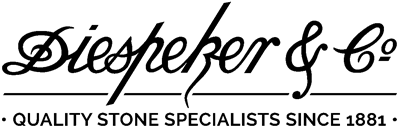 Press Release for immediate release13th January 2020STARTSDiespeker launches Terrazzo CPD Natural stone and terrazzo specialist Diespeker & Co has launched a new accredited Terrazzo CPD aimed at helping architects and designers to understand the material better.The CPD offers an overview of terrazzo that starts with a potted history of how it was first used as a flooring material in Italy through to the latest innovations including bending terrazzo. It looks at the varying types of terrazzo from cement based to resin, the differences between them and the scenarios they are best suited to.The presentation will be given by one of Diespeker’s experienced terrazzo specialists, who will look not just at applications and methodology but also care and maintenance, and technical details such as suitable aggregate and pigments. Delegates will have the opportunity to ask questions at the end of the presentation.Also under the microscope is bespoke terrazzo, an area in which Diespeker excels, as the company has an artisan team committed to the continued use of traditional skills for unique finishes.Diespeker MD John Krause said: “We created the CPD in response to requests from several clients looking for this type of training to help them understand terrazzo better.“Diespeker was one of the first companies to introduce terrazzo to the UK in the 19th century; it is a mainstay of our operation and we are delighted to have the opportunity to disseminate some of our expertise to shed more light on this increasingly popular material.” The company is now considering other topics to cover in future CPDs and hope that delegates will flag up specific areas they would like to learn more about.The new accredited seminar lasts for approximately 40 minutes and is suitable for lunchtime presentations. Diespeker is happy to either visit an office or organise the presentation at its own premises in South East London with he added benefit of delegates being able to have a tour of the factory and workshops.Since 1881, Diespeker has been supplying and installing terrazzo and natural stone solutions for a range of uses including flooring, cladding, countertops, tabletops, furniture and retail plinths, working with clients in the UK and internationally. ENDSNotesDiespeker & Co is a specialist supplier of natural stone and man-made materials for flooring, tiles, cladding, worktops and treads, for the commercial and domestic sectors. The company was founded in 1881 in Hamburg and expanded into London where it was one of the first companies to offer terrazzo and mosaic to the UK market.Diespeker offers a rare service at its factory in South East London where traditional hand-casting skills are employed to create bespoke designs. This enables the company to also match existing materials for refurbishment projects. The factory boasts the latest in Italian cutting and polishing machinery, as well as an impressive showroom displaying over 500 standard tile designs.Standard materials are imported from trusted suppliers in Italy where they can be cut to a much thinner finish than in the UK if required. The full service includes site surveys, technical support, drawing, supply and installation and an exceptional aftercare package.Diespeker has supplied and installed standard and bespoke solutions for such prestigious clients as The Royal Albert Hall, The Royal Academy, The Waldorf Hotel, WeWork, Bob Bob Ricard, Paul Smith and Wimbledon Tennis Club. www.diespeker.co.ukReader Enquiriessales@diespeker.co.uk020 7358 0160Media EnquiriesSue CadeTerra Ferma Mediasue@terrafermamedia.com07850 642102